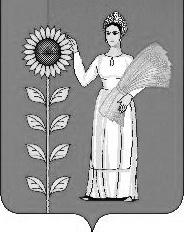 СОВЕТ ДЕПУТАТОВ СЕЛЬСКОГО ПОСЕЛЕНИЯТИХВИНСКИЙ СЕЛЬСОВЕТДобринского муниципального района Липецкой областиРоссийской Федерации40 -я сессия Vсозыва                                                   Р Е Ш Е Н И Е07.09.2018г.                              д.Большая Плавица                            № 156-рс  О признании утратившими силу некоторых решений Совета депутатов сельского поселения Тихвинский сельсоветДобринского муниципального районаНа основании экспертного заключения Правового управления администрации  Липецкой области № 06р/737 на решение Совета депутатов сельского поселения Тихвинский сельсовет Добринского муниципального района от 20.11.2013 №169-рс  «Об утверждении Порядка формирования и использования бюджетных ассигнований  муниципального дорожного фонда  сельского поселения Тихвинский сельсовет Добринского муниципального района» (с изменениями и дополнениями  от 10.03.2015 №232-рс), № 06р/830  на решение Совета депутатов сельского поселения Тихвинский сельсовет Добринского муниципального района от 10.06.2009 №137-рс «Об организации гражданской защиты населения», рассмотрев законодательную инициативу Совета депутатов сельского поселения Тихвинский сельсовет в целях приведения в соответствие с действующим законодательством нормативной правовой базы Совета депутатов сельского поселения Тихвинский сельсовет, руководствуясь Уставом  сельского поселения Тихвинский сельсовет, Совет депутатов сельского поселения Тихвинский сельсовет Добринского муниципального районаРЕШИЛ: 	1. 1. Признать утратившими силу решения Совета депутатов сельского поселения Тихвинский сельсовет Добринского муниципального района:1.1. №169-рс 20.11.2013 «Об утверждении Порядка формирования и использования бюджетных ассигнований  муниципального дорожного фонда  сельского поселения Тихвинский сельсовет Добринского муниципального района»;1.2. №232-рс от 10.03.2015 «О внесении изменений в  Порядок формирования и использования бюджетных ассигнований муниципального дорожного фонда сельского поселения Тихвинский сельсовет Добринского муниципального района Липецкой области» ;1.3. №137-рс от 10.06.2009  «Об организации гражданской защиты населения»2. Направить указанный нормативный правовой акт главе сельского поселения Тихвинский сельсовет для подписания и официального обнародования.3. Настоящее решение вступает в силу со дня его официального обнародования.Председатель Совета депутатовсельского поселенияТихвинский сельсовет                                                            А.Г.Кондратов